DRODZY RODZICE!W przedszkolu panie nauczycielki pracując obejmują dzieci pomocą psychologiczno- pedagogiczną. W zależności od potrzeb i rozwoju danego dziecka prowadzą różne zabawy i ćwiczenia stymulujące jego wszechstronny rozwój. Celem podejmowanej pracy jest:stymulowanie i usprawnianie rozwoju funkcji poznawczych, percepcyjnych, ruchowych, manualnych, mowy,wyrównywanie braków w wiadomościach i umiejętnościach dzieci,dostrzeganie uzdolnień, sukcesów i pozytywnych cech,stymulowanie i usprawnianie rozwoju funkcji psychomotorycznych,dostrzeganie uzdolnień, sukcesów i pozytywnych cech.Serdecznie zachęcamy do pracy z dziećmi proponując ćwiczenia  i zabawy, które Państwo mogą wykonać z dzieckiem w domu.Wszystkie zaproponowane powyżej zabawy i ćwiczenia mają na celu rozwijanie wszechstronnego i prawidłowego rozwoju dzieci w różnych obszarach. Praca  z dzieckiem   o charakterze wyrównawczym  stymuluje  wszechstronny rozwój dziecka  oraz  rozwój  jego potencjału,  natomiast praca z dzieckiem zdolnym  rozwija zainteresowania dzieci, ich  zdolności  i   twórczą aktywność. To Państwo decydują  jakie ćwiczenia i zabawy chcą z dziećmi wykonać – tutaj proponujemy pełną dowolność.                                                                                      Życzymy dużo przyjemności  i frajdy z zaproponowanych zabaw!https://pl.pinterest.com/pin/807270301936736107/?nic_v1=1aiYkjJ2GMQmZrBBFv8UAuCZDWcINmmpHg5peA%2FSjPztnY8qgR4NeKMjF4M%2FZo6K9qhttps://pl.pinterest.com/pin/531776668494338754/?nic_v1=1aor7mA%2B91tPMj1duyN6TWxayLRScX6uJGOioJ5j87ZZbGlg9hRq1ghOttRI3XEUr%2Bhttps://www.eprzedszkolaki.pl/karty-pracy/emocje-i-ja/233/karty-emocje-meskiehttps://dzieciakiwdomu.pl/2017/02/zwiastuny-wiosny-17-pomyslow-na-wiosenne-prace-plastyczne-i-techniczne.htmlZałącznik nr 1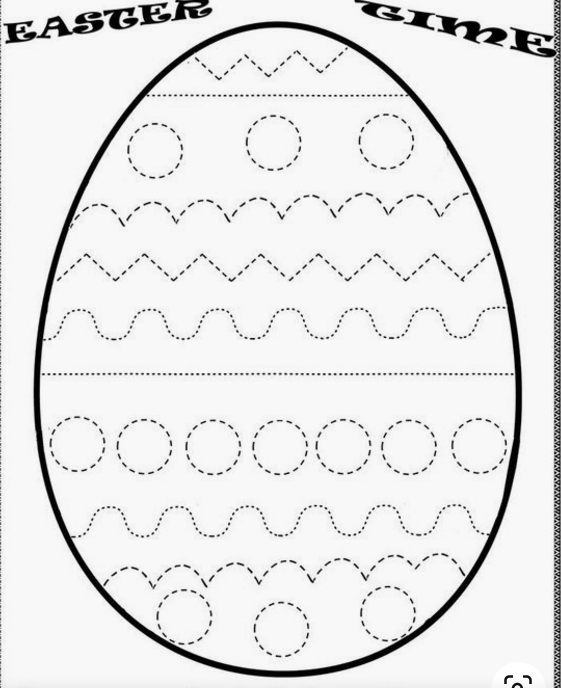 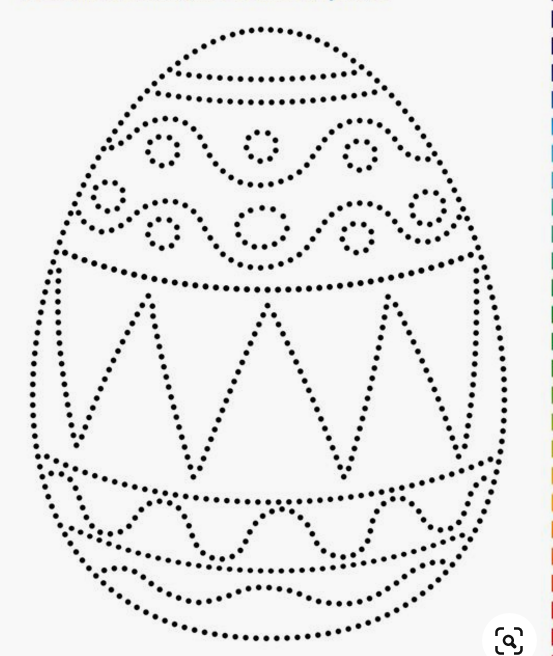 Załącznik nr 2Ten kwiatek pod śniegiem się rodzi
Daje ludziom znak, że wiosna nadchodzi. (przebiśnieg)Żółte są jak kaczki, lubią rosnąć w wodzie
Ale nigdy tych kwiatków nie spotkasz w ogrodzie. (kaczeńce)Nie miauczą, nie drapią i nie piją mleka
Na drzewie rosną, gdy zima ucieka. (bazie /kotki )Brodzi po łące czerwonymi nóżkami
Nigdy się nie przyjaźni z zielonymi żabkami. (bocian)Kukaniem nas do lasu zaprasza
Że wiosna już przyszła wszystkim ogłasza. (kukułka)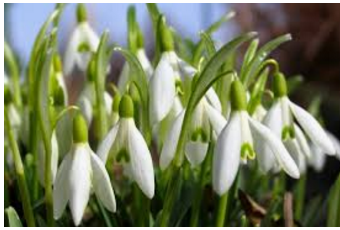 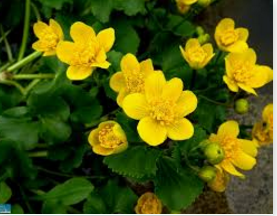 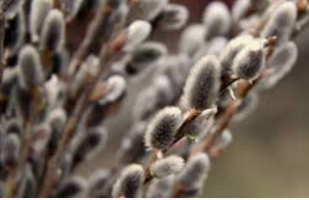 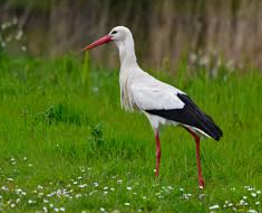 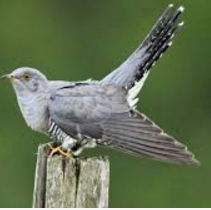 Załącznik nr 3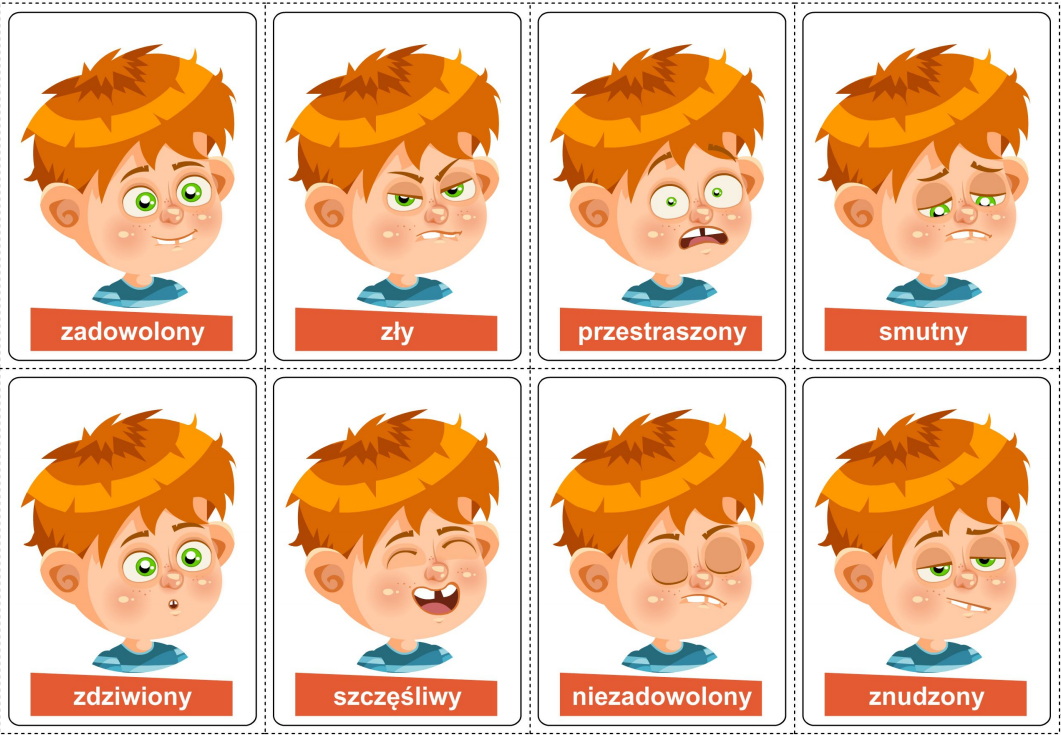 Załącznik nr 4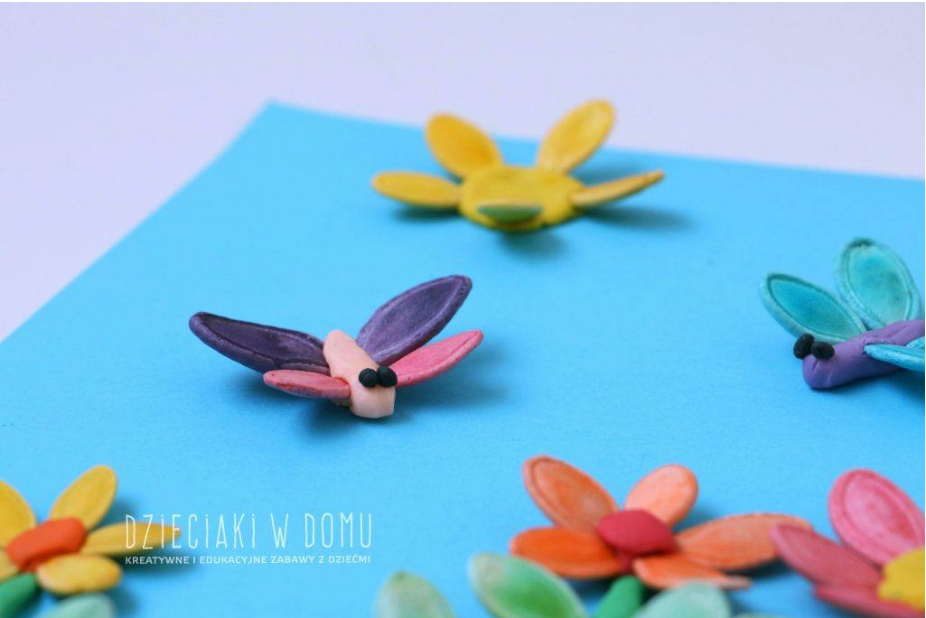 POMOC PSYCHOLOGICZNO-PEDAGOGICZNAGRUPA VI  - KWIECIEŃ  2020Opracowanie: Anna Zięba, Barbara MadejPOMOC PSYCHOLOGICZNO-PEDAGOGICZNAGRUPA VI  - KWIECIEŃ  2020Opracowanie: Anna Zięba, Barbara MadejPOMOC PSYCHOLOGICZNO-PEDAGOGICZNAGRUPA VI  - KWIECIEŃ  2020Opracowanie: Anna Zięba, Barbara MadejPOMOC PSYCHOLOGICZNO-PEDAGOGICZNAGRUPA VI  - KWIECIEŃ  2020Opracowanie: Anna Zięba, Barbara MadejPOMOC PSYCHOLOGICZNO-PEDAGOGICZNAGRUPA VI  - KWIECIEŃ  2020Opracowanie: Anna Zięba, Barbara MadejPomoc psychologiczno-pedagogiczna prowadzona w ramach bieżącej pracy  z dzieckiem   o charakterze wyrównawczym ma na celu stymulowanie rozwoju dziecka i rozwój jego potencjałuCEL GŁÓWNYRODZAJ ĆWICZEŃ I PRZEBIEGRODZAJ ĆWICZEŃ I PRZEBIEGCEL  ĆWICZEŃPomoc psychologiczno-pedagogiczna prowadzona w ramach bieżącej pracy  z dzieckiem   o charakterze wyrównawczym ma na celu stymulowanie rozwoju dziecka i rozwój jego potencjałuwspomaganie rozwoju mowy oraz poprawnej wymowyCzarna wrona.Opis: Dziecko powtarza za rodzicem tekst, podejmuje próby rytmicznego wyklaskiwania: Czarna wrona głośno kracze: kra, kra, kra.Czarna wrona czarne pióra: ma, ma, ma.Czarna wrona, nocka czarna: kra, kra, kra.Wiatr piórkami wrony targa: kra, kra, kra.Czarna wrona nastroszona: kra, kra, kra.Wiatr jej piórka rwie z ogona: kra, kra, kraPsotne baranki.Opis: Dziecko powtarza za Rodzicem tekst wierszyka i wykonuje opisane poniżej czynności:Czarna wrona.Opis: Dziecko powtarza za rodzicem tekst, podejmuje próby rytmicznego wyklaskiwania: Czarna wrona głośno kracze: kra, kra, kra.Czarna wrona czarne pióra: ma, ma, ma.Czarna wrona, nocka czarna: kra, kra, kra.Wiatr piórkami wrony targa: kra, kra, kra.Czarna wrona nastroszona: kra, kra, kra.Wiatr jej piórka rwie z ogona: kra, kra, kraPsotne baranki.Opis: Dziecko powtarza za Rodzicem tekst wierszyka i wykonuje opisane poniżej czynności:- mobilizowanie narządów mowy do prawidłowej artykulacji głoski „r”;- utrwalanie umiejętności mówienia w rytmie i odpowiednim tempie;- utrwalenie artykulacji głoski „r” w zdaniach;- ćwiczenie aparatu mowy;Pomoc psychologiczno-pedagogiczna prowadzona w ramach bieżącej pracy  z dzieckiem   o charakterze wyrównawczym ma na celu stymulowanie rozwoju dziecka i rozwój jego potencjałuwspomaganie rozwoju mowy oraz poprawnej wymowyTurla się z górkiPara barankówZjadły już trawki,Zjadły rumianków.Broić zaczęłyRogate barankiAż tata baran Skończył turlanki!I znów gryzą trawkęRogate baranki.Dziecko wykonuje dłońmi młynek.Naśladuje ruchy jedzenia.Przykłada palce wskazujące do skroni.Grozi palcem.Naśladuje ruchy jedzenia.- mobilizowanie narządów mowy do prawidłowej artykulacji głoski „r”;- utrwalanie umiejętności mówienia w rytmie i odpowiednim tempie;- utrwalenie artykulacji głoski „r” w zdaniach;- ćwiczenie aparatu mowy;Pomoc psychologiczno-pedagogiczna prowadzona w ramach bieżącej pracy  z dzieckiem   o charakterze wyrównawczym ma na celu stymulowanie rozwoju dziecka i rozwój jego potencjałuwspomaganie rozwoju  sprawności manualnejPoranna prasa..Opis: składanie gazety w harmonijkę, robienie wachlarza, wachlowanie się, zgniatanie gazety w kulkę, przy użyciu obu rąk, przy użycie tylko jednej ręki (ćwiczymy prawą i lewą rękę, bez względu którą posługujemy się przy pisaniu), mięcie gazety, a następnie jest „rozprostowywanie”, wygładzanie,  składanie gazety w kostkę (na pół, kolejny raz na pół, kolejny raz…darcie gazety na drobne kawałkiSPRZĄTANIE Pisanki.Opis: Załącznik nr 1.Dziecko kreśli kredką po szlaczkach. Następnie koloruje pisanki według własnego pomysłu..Poranna prasa..Opis: składanie gazety w harmonijkę, robienie wachlarza, wachlowanie się, zgniatanie gazety w kulkę, przy użyciu obu rąk, przy użycie tylko jednej ręki (ćwiczymy prawą i lewą rękę, bez względu którą posługujemy się przy pisaniu), mięcie gazety, a następnie jest „rozprostowywanie”, wygładzanie,  składanie gazety w kostkę (na pół, kolejny raz na pół, kolejny raz…darcie gazety na drobne kawałkiSPRZĄTANIE Pisanki.Opis: Załącznik nr 1.Dziecko kreśli kredką po szlaczkach. Następnie koloruje pisanki według własnego pomysłu..- rozwijanie małej motoryki;- rozwijanie sprawności manualnej;- wyrabianie trójpalcowego chwytu pisarskiego;- utrwalenie kierunkowego nawyku pisania od lewej do prawej strony;rozwijanie czynności intelektualnych, funkcji wzrokowych i słuchowychCo zniknęło?Opis: Znajdź 6 zabawek i ułóż je obok siebie. Przypomnij nazwy wszystkich zabawek, postaraj się je zapamiętać. Następnie poproś osobę, która się z tobą bawi, żeby zamknęła oczy, a ty schowaj za sobą jedną z zabawek. Osoba, która zamknęła oczy musi powiedzieć „Co zniknęło?” Potem następuje zamiana ról. Jeśli bez problemu zapamiętujecie nazwy 6 zabawek, możecie zwiększyć ich ilość.W początkowej wersji zabawy nie zmieniamy położenia zabawek, ale żeby utrudnić zabawę, za zgodą wszystkich uczestników zabawy, możecie poza schowaniem jednej zabawki, pozmieniać także kolejność pozostałych.Wiosenne zagadki.Opis: Załącznik nr 2. Dziecko podaje rozwiązania zagadek czytanych przez Rodzica o otaczającym świecie. Odszukiwanie rozwiązań zagadek na obrazkach.Co zniknęło?Opis: Znajdź 6 zabawek i ułóż je obok siebie. Przypomnij nazwy wszystkich zabawek, postaraj się je zapamiętać. Następnie poproś osobę, która się z tobą bawi, żeby zamknęła oczy, a ty schowaj za sobą jedną z zabawek. Osoba, która zamknęła oczy musi powiedzieć „Co zniknęło?” Potem następuje zamiana ról. Jeśli bez problemu zapamiętujecie nazwy 6 zabawek, możecie zwiększyć ich ilość.W początkowej wersji zabawy nie zmieniamy położenia zabawek, ale żeby utrudnić zabawę, za zgodą wszystkich uczestników zabawy, możecie poza schowaniem jednej zabawki, pozmieniać także kolejność pozostałych.Wiosenne zagadki.Opis: Załącznik nr 2. Dziecko podaje rozwiązania zagadek czytanych przez Rodzica o otaczającym świecie. Odszukiwanie rozwiązań zagadek na obrazkach.- rozwijanie funkcji wzrokowych;- stwarzanie sytuacji wymagających skupiania uwagi, ćwiczenie pamięci wzrokowej;- wzbogacanie wiadomości o otaczającym świecie;- rozwijanie funkcji wzrokowej; rozwijanie pożądanych umiejętności społecznychWyspa kompetencji.Opis: Dziecko buduje wraz z Rodzicem „wyspę kompetencji”, na której zaznaczają: jestem dobry w…, jestem ekspertem w…, mogę pomóc innym w… - zapisywanie lub rysowanie informacji na dużym papierze.Jaki masz dziś humor?Opis: Załącznik nr 3. Dziecko i Rodzic wskazują na ilustrację, która odzwierciedla ich humor w tym dniu. Rozmawiają na temat uczuć, które towarzyszą im w danym momencie. Omawiają pozostałe emocje. W czasie rozmowy można posiłkować się pytaniami: Dlaczego masz taki humor? Co się wydarzyło? Chcesz o tym porozmawiać?Wyspa kompetencji.Opis: Dziecko buduje wraz z Rodzicem „wyspę kompetencji”, na której zaznaczają: jestem dobry w…, jestem ekspertem w…, mogę pomóc innym w… - zapisywanie lub rysowanie informacji na dużym papierze.Jaki masz dziś humor?Opis: Załącznik nr 3. Dziecko i Rodzic wskazują na ilustrację, która odzwierciedla ich humor w tym dniu. Rozmawiają na temat uczuć, które towarzyszą im w danym momencie. Omawiają pozostałe emocje. W czasie rozmowy można posiłkować się pytaniami: Dlaczego masz taki humor? Co się wydarzyło? Chcesz o tym porozmawiać?- kształtowanie pozytywnego obrazu samego siebie;- rozpoznawanie emocji;- wyrabianie przekonania, że  nie ma złych emocji, wszystkie są ważne i potrzebne, jednak istotne jest to, aby nauczyć się je kontrolować i jak będziemy je wyrażać;Pomoc psychologiczno-pedagogiczna prowadzona w ramach bieżącej pracy  z dzieckiem: praca z dzieckiem zdolnym ma na celu rozwijanie zainteresowań, zdolności  i   potencjału dzieci.     rozwijanie zdolności plastycznych Pisanka.Opis: Ugotowane na twardo jajko należy ozdobić według własnego pomysłu różnymi materiałami, np., kolorową włóczką, tworząc rozmaite wzory.Wiosna.Opis: Załącznik nr 4.Dziecko wykorzystuje farby, kredki, plastelinę lub inne dostępne materiały plastyczne. Maluje pestki dyni kolorowymi farbami, następnie nakleja je, tworząc wiosenne krajobrazy. (Można stworzyć motyle, kwiaty, słońce, trawę)Pisanka.Opis: Ugotowane na twardo jajko należy ozdobić według własnego pomysłu różnymi materiałami, np., kolorową włóczką, tworząc rozmaite wzory.Wiosna.Opis: Załącznik nr 4.Dziecko wykorzystuje farby, kredki, plastelinę lub inne dostępne materiały plastyczne. Maluje pestki dyni kolorowymi farbami, następnie nakleja je, tworząc wiosenne krajobrazy. (Można stworzyć motyle, kwiaty, słońce, trawę)- poznanie nowych technik plastycznychrozwijanie -  odkrywanie własnych możliwości twórczych;- rozwijanie kreatywności;.